ZIEMIA JEST PLANETĄZwiedzamy kosmos – zabawa ruchowa.https://www.youtube.com/watch?v=SCMAcaNwGwo 2. Czym są planety? – rozmowa z dzieckiem – Gdzie mieszkamy?Słońce – najbliższa Ziemi gwiazda – gorąca i jasna.Gwiazdy – świecące ciała niebieskie – widoczne na nocnym niebie.Planety – kuliste ciała niebieskie krążące wokół gwiazdy.Księżyc – ciało niebieskie okrążające Ziemię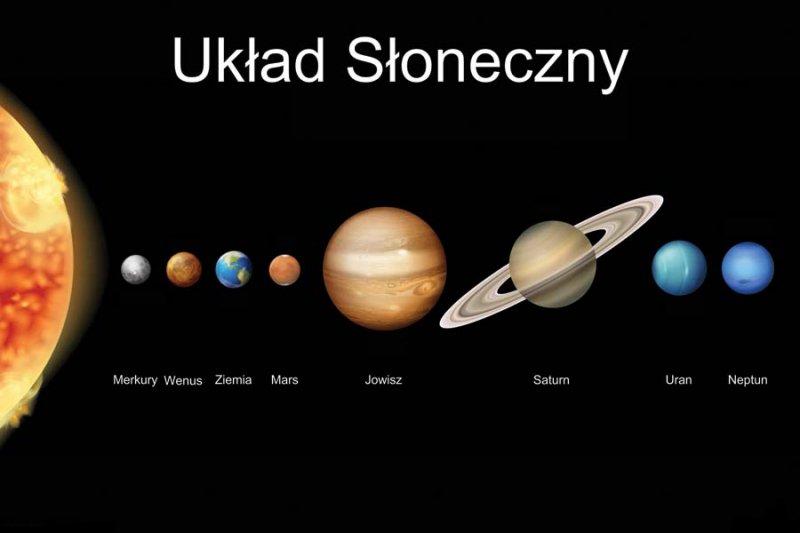 Co przedstawia ilustracja?Czym są planety, jaki mają kształt, kolor?
Wskazywanie największej i najmniejszej planety, wspólne liczenie od lewej do prawej.3. Takie same - wskaż takie same planety. Jak myślisz – która to Ziemia? Dlaczego?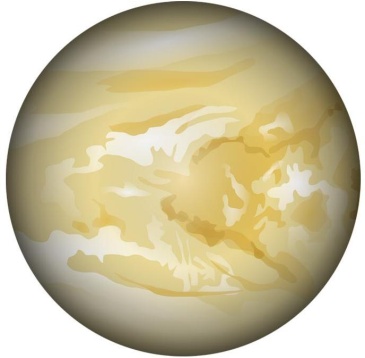 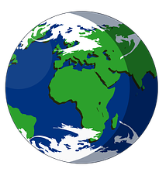 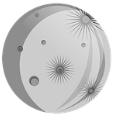 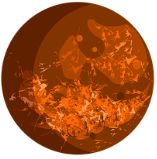 3. Kolory Ziemi - na Ziemi widoczne są oceany, lądy oraz chmury. Opowiedz, jakie kolory widzisz na obrazku? Więcej jest oceanów, czy lądów? Jaki kształt ma Ziemia?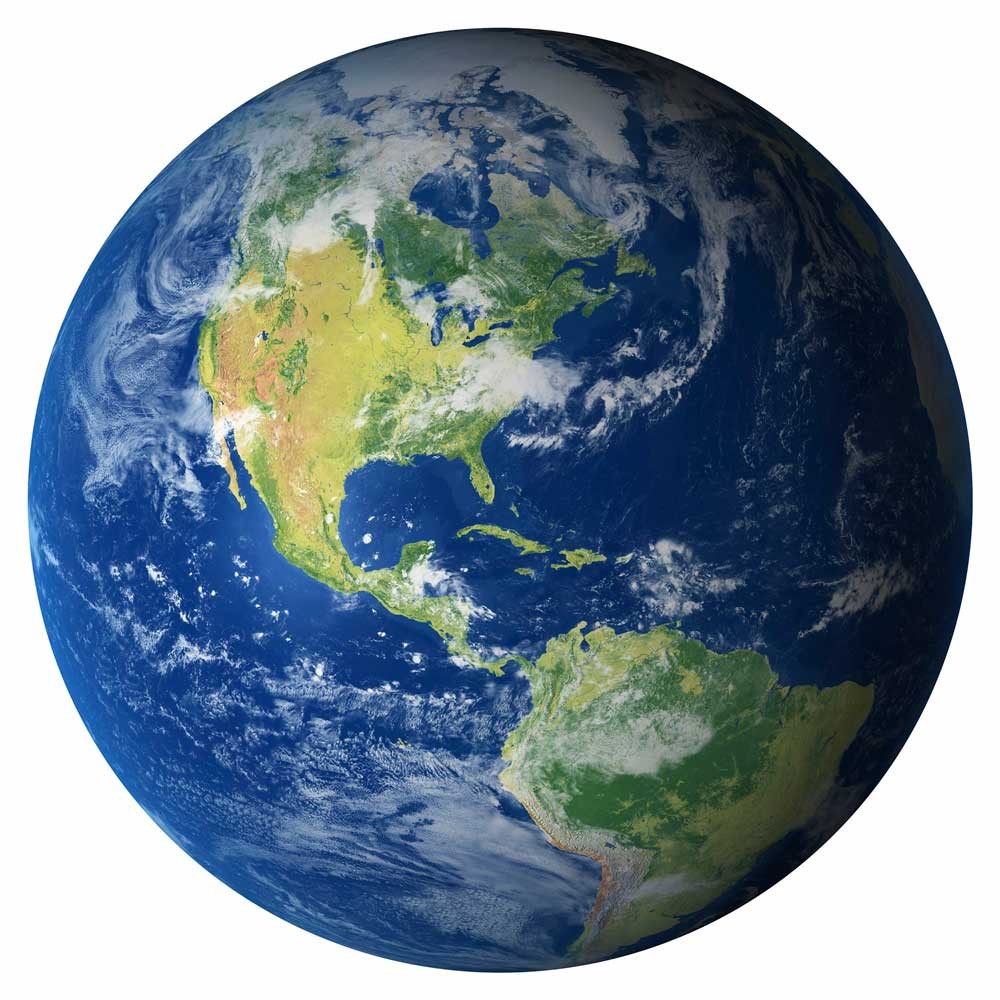 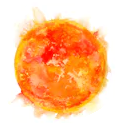 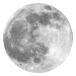 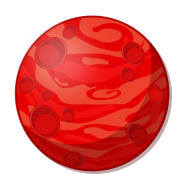 4. Podróż kosmiczna – rodzic opisuje miejsce – cel podróży, wspólnie z dzieckiem poruszają się w sposób odpowiedni do panujących warunków.Merkury –  bardzo wysoka temperatura od strony Słońca,w cieniu bardzo zimno, niewielka grawitacja. 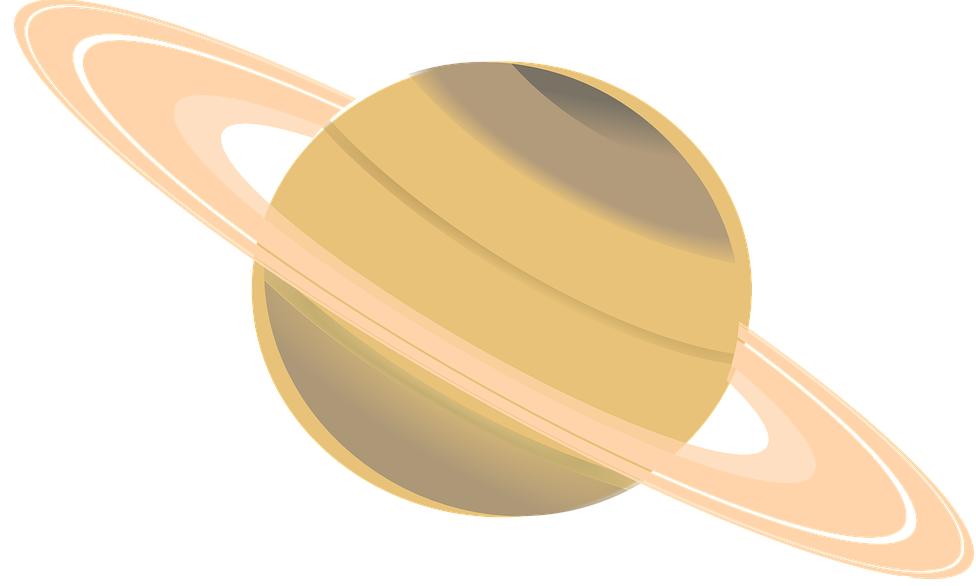 Wenus – bardzo gorąco, cieplej niż na Merkurym.Mars – zimny, skalisty, niewielka grawitacja.Jowisz – składa się z gazu, nie można na nim wylądować, bardzo duże przyciąganie,burza.Saturn – składa się z gazu, nie można na nim wylądować.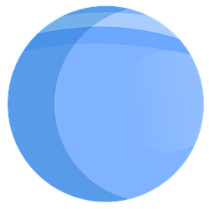 Uran – składa się z gazu, nie można na nim wylądować,bardzo zimno.Neptun - składa się z gazu, nie można na nim wylądować, bardzo silne wiatry, bardzo zimno.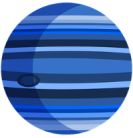 Księżyc – słaba grawitacja, czujemy się lekko. Wracamy na Ziemię.5.  Jakie to słowo? – rodzic wymawia słowa dzieląc je na sylaby, dziecko odgaduje.Słońce, Ziemia, Księżyc, planeta. Chętne dzieci zadają zagadkę rodzicom. 6.  Planety – praca plastyczna.Odrysowywanie na dużym arkuszu okrągłych przedmiotów (nakretki od słoików i butelek, talerze), rolki po ręcznikach kuchennych. Pracę można wykonać z wykorzystaniem pasteli lub na niebieskiej kartce wykleić planety plasteliną.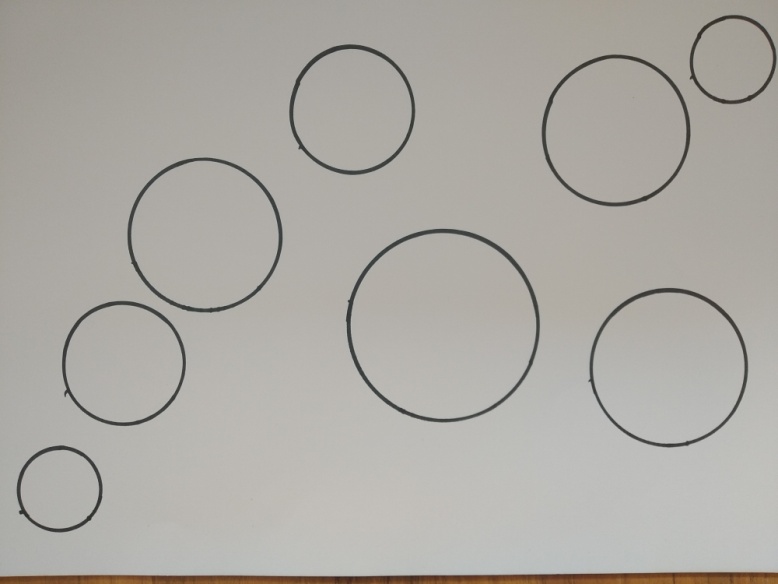 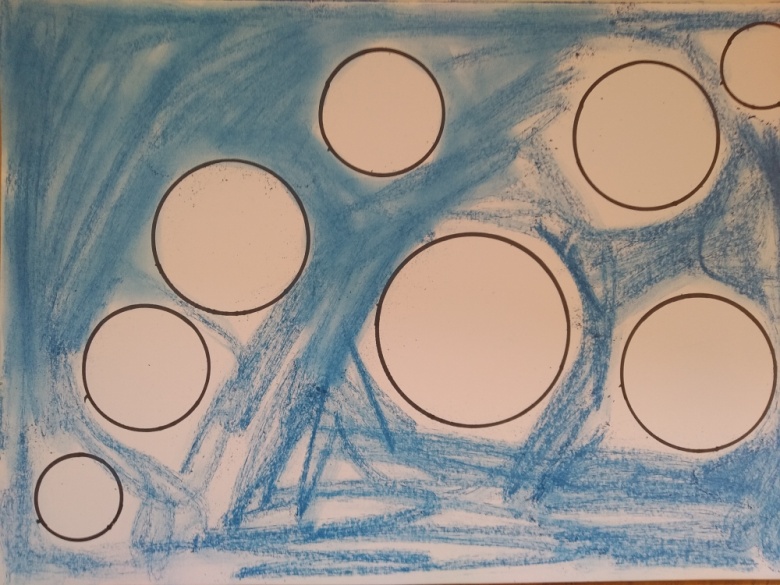 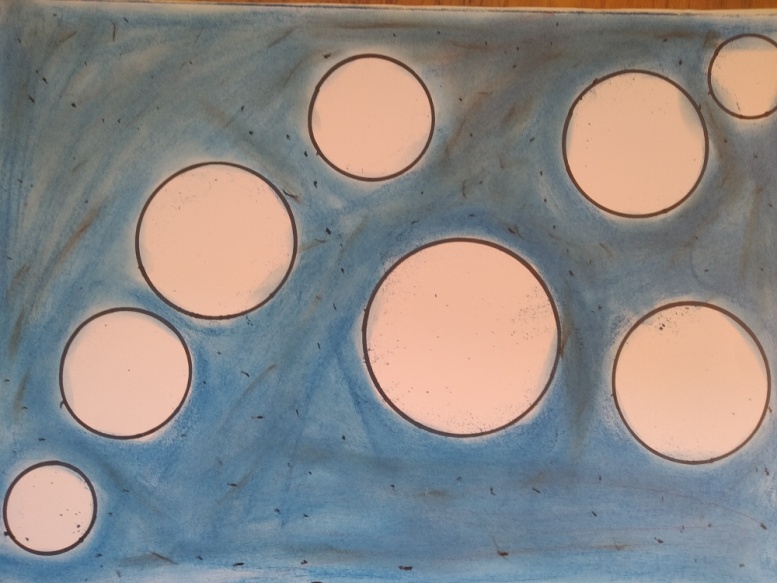 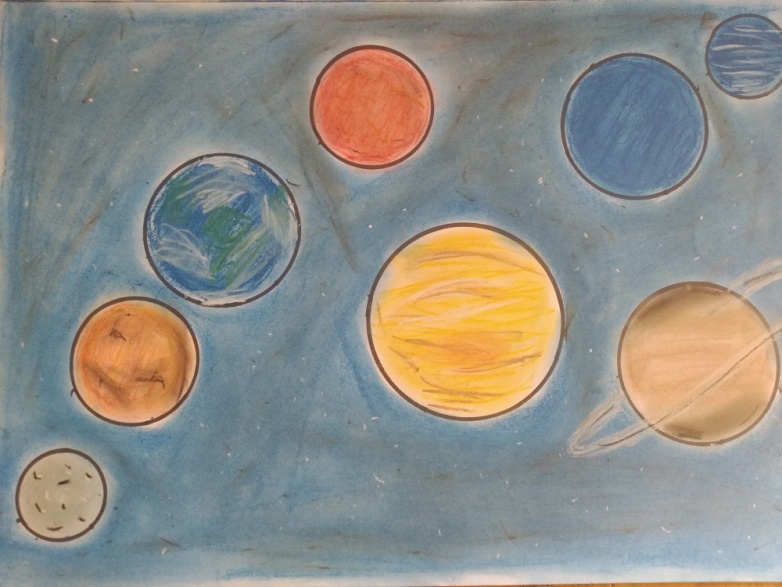 W każdej  parze zbiorów znajdź takie same planety.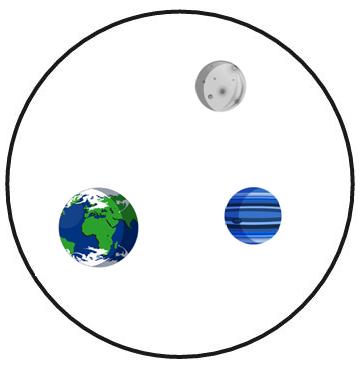 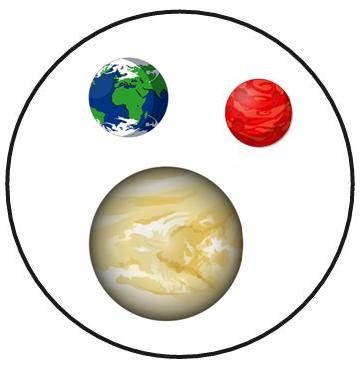 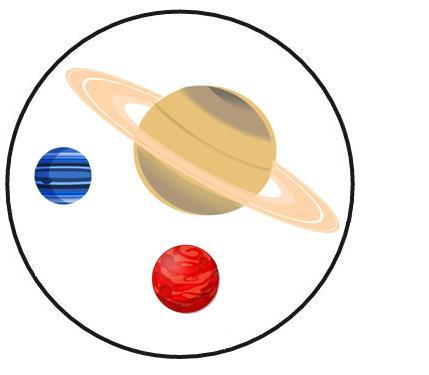 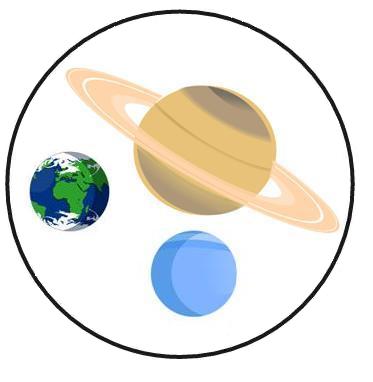 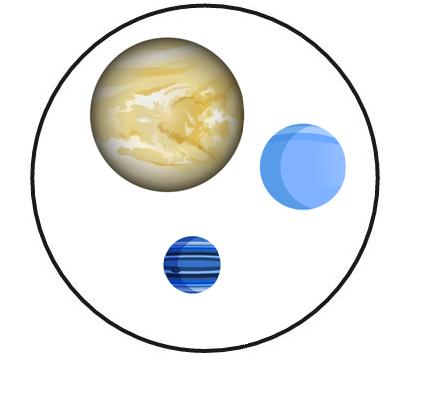 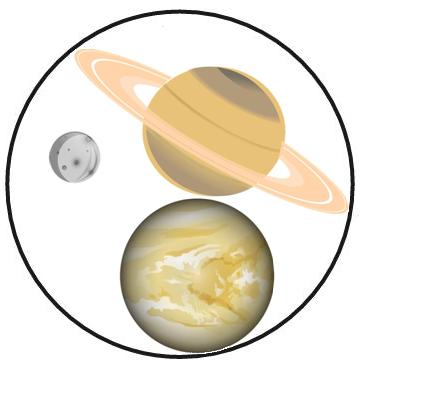 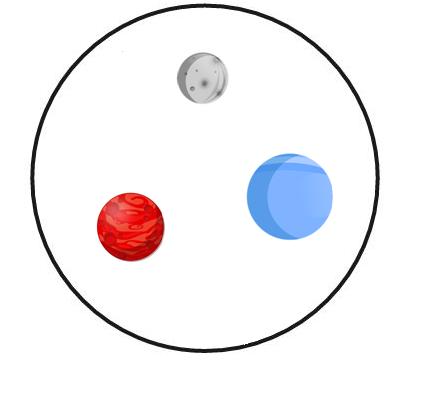 